OLSZTYN METROPOLITALNY, PRZEDSIĘBIORCZY I DOSTĘPNYPROGRAM WDROŻENIOWY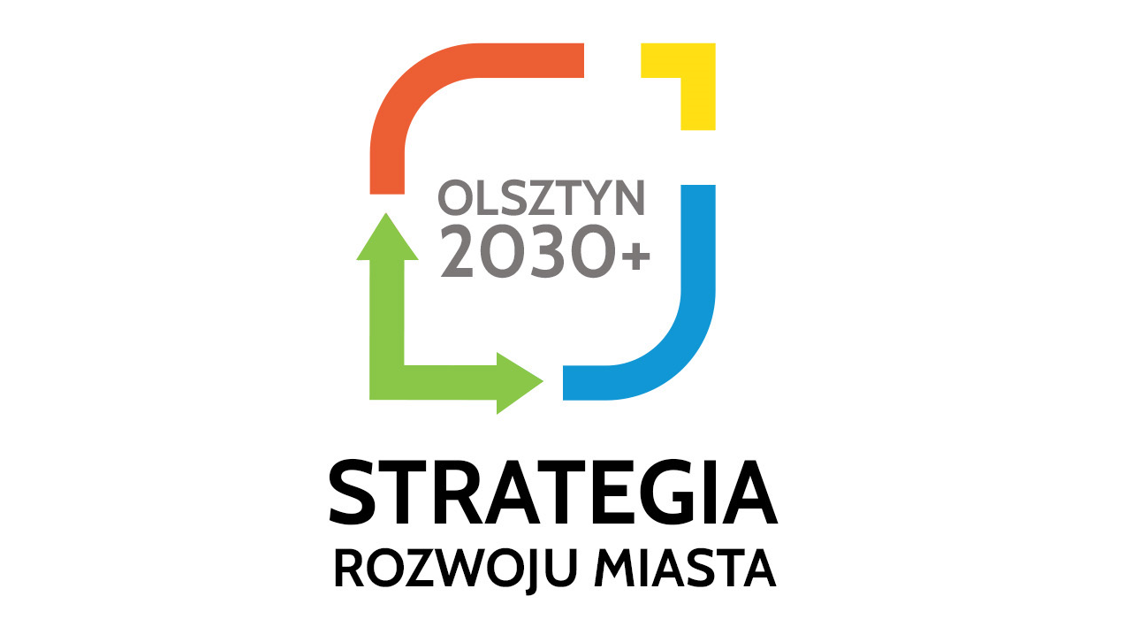  Przestrzenie dla biznesu Olsztyński akcelerator regionalny Cyfrowy Olsztyn 3.0 Olsztyńskie relacje międzynarodowe Podróże miejskie i aglomeracyjne Poprawa połączeń komunikacyjnych zewnętrznychTytuł projektu: Przestrzenie dla biznesuTytuł projektu: Przestrzenie dla biznesuTytuł projektu: Przestrzenie dla biznesuKrótki opis projektu:  Projekt ma na celu podniesienie poziomu przedsiębiorczości mieszkańców i przyciąganie nowych inwestorów poprzez działania infrastrukturalne, polegające na zwiększeniu podaży przestrzeni otwartej i kubaturowej w mieście przeznaczanej na cele gospodarcze. W ramach projektu zrealizowane zostaną następujące zadania:Rozwój strefy przedsiębiorczości – rozwój istniejącej strefy przemysłowej (tj. terenów przemysłowych we wschodniej części miasta) w zakresie zwiększenia stopnia uzbrojenia dostępnych obszarów inwestycyjnych.Rozszerzenie oferty dostępnych w mieście terenów inwestycyjnych, w tym o przeznaczeniu innym niż przemysłowe oraz tereny przeznaczone dla sektora MŚP. Działanie może zostać wsparte dostosowaniem / aktualizacją zapisów MPZP.Rozwój funkcji OPN-T – rozbudowa Olsztyńskiego Parku Naukowo-Technologicznego o:przestrzeń prototypową, tj. umożliwiającą prace nad prototypami produktów biznesowych (wyposażoną w maszyny, systemy, drukarki 3D wysokiej specjalizacji umożliwiające przedsiębiorcom, uczniom, studentom na wstępne zbudowanie prototypu, co umożliwi wstępne testowanie i da odpowiedź na ewentualne zapotrzebowanie na rynku, ewentualne funkcjonalności itp.). Przestrzeń ta będzie połączona z Showroomem;przestrzeń pod Showroom do kształcenia przyszłych kadr z dziedzin automatyki i robotyki. Możliwe rozwiązanie: platforma porozumienia między początkującymi firmami czy osobami, które chcą podjąć innowacyjną działalność gospodarczą a firmami rozwiniętymi produkcyjnie. Przestrzeń ułatwi kojarzenie partnerów, usług oraz przedsięwzięć dających możliwość prototypowania, testowania lub nauki przy jednoczesnej ekspozycji nowoczesnych i innowacyjnych rozwiązań z zakresu m.in. automatyki, robotyki, produkcji itp., zatem i promocji miasta.Tworzenie przestrzeni biurowej i coworkingowej, w tym zwiększenie przestrzeni oferowanej w OPN-T.Promocja gospodarcza miasta.Termin realizacji projektu:IV kw. 2024 – IV kw. 2028Jednostka odpowiedzialna za realizację projektu:Proponowany: Olsztyński Park Naukowo-TechnologicznyAdres jednostki odpowiedzialnej za realizację projektuul. Władysława Trylińskiego 2, 10-683 OlsztynNazwa partnera/-ów zaangażowanych w realizację projektu:WMARR S.A., WMSSE S.A.Orientacyjny budżet projektu:Po akceptacji zakresuCel operacyjny Strategii Rozwoju Miasta – Olsztyna 2030+ OLSZTYN PRZEDSIĘBIORCZYKierunek działań:OBYWATEL / ORGANIZACJA / PRZESTRZEŃDziałanie:Rozwój przedsiębiorczości wśród mieszkańców, w tym w szczególności wśród młodzieżyWspieranie rozwoju Olsztyńskiego Parku Naukowo-TechnologicznegoWspieranie rozwoju stref przedsiębiorczościPodnoszenie atrakcyjności terenów inwestycyjnychAktualizacja rozwiązań planistycznychZwiększanie podaży powierzchni oferowanych przedsiębiorcom (w tym przestrzeni biurowych)Rozbudowa Olsztyńskiego Parku Naukowo-Technologicznego o przestrzenie prototypowePrzeznaczenie przestrzeni pod Showroom do kształcenia przyszłych kadr z dziedzin automatyki i robotykiWskaźniki produktu:W pełni uzbrojone tereny inwestycyjne udostępnione dla inwestorów – ……. ha (do ustalenia przez Prezydenta Olsztyna, które tereny będą mogły stanowić ważną ofertę inwestycyjną miasta)Liczba ofert inwestycyjnych zgłoszonych do RCOI lub PAIH – 6 szt.Nowo utworzona przestrzeń prototypowa OPN-T – 200 m2Nowo utworzona przestrzeń showrooom OPN-T – 200 m2Nowo utworzona przestrzeń biurowa i coworkingowa OPN-T – 300 m2Inne uwarunkowania/uwagi:Tytuł projektu: Olsztyński akcelerator regionalnyTytuł projektu: Olsztyński akcelerator regionalnyKrótki opis projektu:  Projekt polega na:Wzmocnieniu współpracy biznesu – nauki – instytucji otoczenia.Wspieraniu biznesu neutralnego ekologicznie (miasto ogród, zieleń, jeziora).Wytworzeniu silnej specjalizacji gospodarczej miasta „ultraspecjalizacja” (usługi senioralne, oferta senioralna dla turystów, usługi medyczne, miasto nowych możliwości dla wypalonych zawodowo, w tym komfortowej pracy zdalnej).Rozwoju funkcji OPN-T.Powołanie spółki miejskiej – „Agencja Rozwoju Olsztyna”W ramach projektu zrealizowane zostaną następujące zadania:Olsztyński Integrator Kontaktów – utworzenie ciała doradczego złożonego z przedstawicieli różnych branż, uczelni, instytucji otoczenia biznesu działających na terenie Olsztyna (współpraca WMARR S.A. + EEN + COIE + W-MSSE S.A.+ OPN-T + Centrum Przetwarzania Danych). Jego zadaniem jest wyznaczanie kierunków rozwoju dla sektora biznesu i stworzenie platformy wymiany wiedzy i współpracy z otoczeniem zewnętrznym, w tym międzynarodowym. W ramach integratora zakłada się funkcjonowanie:giełdy ekspertów – tj. ciała o charakterze interdyscyplinarnym, funkcjonującego w ramach różnych obszarów tematycznych, opartego na potwierdzonym systemie rekomendacji z lokalnych firm, instytucji i uczelni. Funkcjonowanie giełdy oparte jest o współpracę z ekspertami wewnętrznymi i zewnętrznymi. Celem działania giełdy jest networking i wymiana doświadczeń przedstawicieli lokalnych firm z ekspertami, którzy odnieśli sukces w biznesie;giełdy innowacji – polegającej na stworzeniu dostępu do bazy wiedzy i projektów z regionu (w tym naukowych), wyników badań i prac B+R (propozycja otwarcia i promocji strony „invest.olsztyn.eu”);strony internetowej / aplikacji – narzędzia do wymiany informacji i kontaktów; prezentacji oferty inwestycyjnej i promocji walorów gospodarczych (propozycja otwarcia i promocji strony „invest.olsztyn.eu”);audyt miejskich przestrzeni dla biznesu – analiza dostępnych lokali, terenów, które mogą być przystosowane/udostępnione do celów gospodarczychNowoczesne usługi biznesowe – stworzenie Centrów Usług Wspólnych dających możliwość zatrudnienia absolwentów olsztyńskich uczelni, młodych mieszkańców oraz uatrakcyjniające Olsztyn jako miejsce z dobrą ofertą pracy dla wykwalifikowanej kadry i jednocześnie zapewniające realizację usług, procesów biznesowych w zdigitalizowanej, możliwie jak najbardziej innowacyjnej formie.  Może to dotyczyć m.in. usług księgowych, informatycznych czy nawet biznesowych itp.Realizacja targów biznesowych pod patronatem Prezydenta Miasta Olsztyna: w tym medyczne – krajowe i międzynarodowe.Powołanie spółki miejskiej Agencja Rozwoju Olsztyna (w zamian planowanego w Strategii utworzenie stanowiska pełnomocnika ds. współpracy z biznesem, które uznano za działanie niewystarczające). Docelowo ARO Termin realizacji projektu:IV kw. 2024 – IV kw. 2028Jednostka odpowiedzialna za realizację projektu:Urząd Miasta OlsztynaAdres jednostki odpowiedzialnej za realizację projektuplac Jana Pawla II 1, 10-101 OlsztynNazwa partnera/-ów zaangażowanych w realizację projektu:OPN-T, WMARR S.A., Centrum Współpracy z Otoczeniem Społeczno-Gospodarczym UWMOrientacyjny budżet projektu:Po akceptacji zakresuCel operacyjny Strategii Rozwoju Miasta – Olsztyna 2030+ OLSZTYN PRZEDSIĘBIORCZYKierunek działań:OBYWATEL / ORGANIZACJA / PRZESTRZEŃDziałanie:Rozwój przedsiębiorczości wśród mieszkańców, w tym w szczególności wśród młodzieżyWsparcie inkubacji, akceleracji i komercjalizacji pomysłówPoprawa warunków gospodarczych do zakładania i rozwoju start-upówSieciowanie przedsiębiorców, w tym wspieranie rozwoju klastrów branżowych i projektowychWspieranie rozwoju Olsztyńskiego Parku Naukowo-TechnologicznegoWsparcie merytoryczne dla firmWspieranie zastosowania sztucznej inteligencjiWskaźniki produktu:Liczba ekspertów w bazie – 500 osóbLiczba oferowanych usług – 200 indywidualnych usługOtwarcie invest.olsztyn.eu 0/1 (?)Uruchomienie biura biznesu 0/1 (3 etaty, budżet na kontakty, podróże krajowe, reprezentacja)Audyt miejskich przestrzeni biznesowych 0/1Usługi biznesowe  Liczba targów gospodarczych – 1 impreza międzynarodowa rocznie (uwaga wskaźnik ten sam dla Olsztyńskich relacji międzynarodowych)Liczba imprez targowych w OlsztyniePowołanie spółki miejskiej ARO 0/1 (wskaźniki będą uzupełnione po przyjęciu przez Zarząd ARO planu działań)Inne uwarunkowania/uwagi:Tytuł projektu: Cyfrowy Olsztyn 3.0Tytuł projektu: Cyfrowy Olsztyn 3.0Krótki opis projektu:  Projekt ma na celu rozwój dotychczasowych narzędzi kontaktu z mieszkańcami. W ramach projektu zrealizowane zostaną następujące zadania:Rozwój stron internetowych (olsztyn.eu; visit.olsztyn; cyfrowy.olsztyn.eu; invest.olsztyn.eu) wraz z funkcją „tablicy ogłoszeń”) oraz zagwarantowanie budżetu na ich utrzymanieIntegracja i intensyfikacja działań informacyjnych – online (przeniesienie danych ze starego BIP do nowego) (obecnie jest 175 e-dokumentów)Poprawa Public Relations UM Olsztyna – nowa kampania PR działań władz lokalnychRozszerzenie funkcji olsztyńskiej karty mieszkańca (np. dostęp do obiektów sportowych, bibliotek, itp.)Rozwój infrastruktury teleinformacyjnejOrganizacja kursów wsparcia dla wykluczonych cyfrowo; wsparcie działań grup samopomocowych;Cykliczna konferencja „Olsztyn w badaniach naukowych” (raz w roku)Cykliczny raport o udostępnionych e-usługach (raz w roku)Termin realizacji projektu:IV kw. 2024 – IV kw. 2028Jednostka odpowiedzialna za realizację projektu:Centrum informatycznych Usług Wspólnych Olsztyn (Urząd Miasta Olsztyna)Adres jednostki odpowiedzialnej za realizację projektuPlac Jana Pawła II 1, 10-101 OlsztynNazwa partnera/-ów zaangażowanych w realizację projektu:-Orientacyjny budżet projektu:Po akceptacji zakresuCel operacyjny Strategii Rozwoju Miasta – Olsztyna 2030+ OLSZTYN DOSTĘPNYKierunek działań:OBYWATEL / ORGANIZACJA / PRZESTRZEŃDziałanie:Zwiększanie dostępu mieszkańców do informacjiZwiększanie dostępu mieszkańców do usługWzmocnienie idei uczącego się urzęduWspieranie cyfryzacji i digitalizacji danychudostępnianie danych miejskich zgodnie z ideą „otwartego urzędu” i SMART CITYWzmocnienie roli wspólnych centrów usługowych i zakupowychRozwój partnerstwa międzyinstytucjonalnego i międzygminnego w zakresie rozwoju e-usługRozwój infrastruktury teleinformatycznejWskaźniki produktu:Liczba usług e-administracjiKonferencja Olsztyn w badaniach naukowych – 1 co rokuLiczba raportów o e-usługach – 1 co dwa lata (?)Liczba kursów dla „niecyfrowych” – 2 rocznieLiczba szkoleń PR dla prezydenta i wiceprezydentów – 8Liczba „żywych kont” na stronach UMOdsetek wniosków urzędowych w internecie – 90%Inne uwarunkowania/uwagi:Tytuł projektu: Olsztyńskie relacje międzynarodoweTytuł projektu: Olsztyńskie relacje międzynarodoweKrótki opis projektu:  Projekt ma na celu zwiększenie międzynarodowej rozpoznawalności Olsztyna, głównie w Europie. Oznacza to ukierunkowaną promocję zewnętrzną (korelacja z Olsztynem zapraszającym) oraz wykreowanie inicjatyw o cyklicznym i międzynarodowym charakterze.W ramach projektu zrealizowane zostaną następujące zadania:Międzynarodowa impreza gospodarcza (targi i misje gospodarcze w Olsztynie).Międzynarodowa impreza kulturalna (reaktywacja nocy bluesowych, poezja śpiewana, demoludy, green festiwal).Międzynarodowa impreza edukacyjna.Międzynarodowa impreza dla młodzieży.Międzynarodowa impreza sportowa – siatkówka plażowa.Międzynarodowa impreza polityczna – „CAMPUS POLSKA i EUROPA PRZYSZŁOŚCI”.Rewitalizacja dotychczasowej współpracy partnerskiej z miastami (Niemcy, Francja, Litwa, Eurazja, Bałtyk).Stworzenie planu ukierunkowanej promocji gospodarczej (do zadań Agencji Rozwoju Olsztyna).Utworzenie funkcji Ambasadorów Olsztyna (praktyczny – honorowy – w miastach partnerskich) we współpracy z promocją gospodarczą.Termin realizacji projektu:IV kw. 2024 – IV kw. 2028Jednostka odpowiedzialna za realizację projektu:Urząd Miasta Olsztyna (MOK / Teatr / OSiR / Instytucje kultury)Adres jednostki odpowiedzialnej za realizację projektuplac Jana Pawła II 1, 10-101 OlsztynNazwa partnera/-ów zaangażowanych w realizację projektu:NGO-sy; IOB; OPN-TOrientacyjny budżet projektu:Po akceptacji zakresuCel operacyjny Strategii Rozwoju Miasta – Olsztyna 2030+ OLSZTYN METROPOLITALNYKierunek działań:OBYWATEL / ORGANIZACJADziałanie:Wsparcie mieszkańców w nawiązywaniu i rozwijaniu relacji międzynarodowychWzmacnianie pozycji miasta wojewódzkiego na arenie krajowejRozwój współpracy aglomeracji OlsztynaIntensyfikacja wykorzystania partnerskich kontaktów międzynarodowych samorządu lokalnegoWsparcie międzynarodowych kontaktów olsztyńskich organizacjiWskaźniki produktu:Opracowanie regulaminu i zasad działania funkcji „Ambasadora Olsztyna” 0/1Liczba ambasadorów Liczba imprez międzynarodowych, które odbywają się cyklicznie w OlsztynieLiczba targów gospodarczych poza granicami krajuLiczba misji gospodarczych poza granicami krajuLiczba targów gospodarczych w Olsztynie (uwaga na Akcelerator!)Liczba zagranicznych misji gospodarczych w OlsztynieInne uwarunkowania/uwagi:Tytuł projektu: Podróże miejskie i aglomeracyjneTytuł projektu: Podróże miejskie i aglomeracyjneKrótki opis projektu:  Projekt ukierunkowany jest na działania związane z rozwojem systemu transportu wewnątrz miasta oraz jego miejskiego obszaru funkcjonalnego. Jego celem jest poprawa dostępności wewnętrznej obszaru, co ma być związane z rozwojem różnych typów transportu. Zgodnie z ideą miasta 15-minutowego, projekt ma na celu zapewnienie możliwe najwyższej dostępności przestrzennej do różnego typu usług przy wykorzystaniu tzw. mobilności aktywnej (ruch pieszy i rowerowy), a także łączenie przestrzeni atrakcyjnych turystycznie. Projekt zakłada także poprawę funkcjonowania transportu zbiorowego. W ramach projektu zrealizowane zostaną następujące zadania:Rozbudowa infrastruktury przesiadkowej na terenie MOF Olsztyna – w tym parkingi P+R i B+R.Rozwój połączeń rowerowych i pieszych.Zawiązanie partnerstwa między gminami MOF w ramach organizacji publicznego transportu zbiorowego i rozwój współpracy w ramach organizacji komunikacji zbiorowej poza MOF.Utworzenie wspólnego biletu.Rozwój inteligentnych systemów transportowych w zakresie zarządzania ruchem drogowym.Wdrożenie cyfrowego systemu (z aplikacją mobilną) realizacji podróży wspólnego dla MOF (zakup biletów, planowanie tras, integracja różnych form podróży).Utworzenie systemu zachęt wyboru komunikacji publicznej jako środka transportu. Zakup nowoczesnego oraz nisko- i zeroemisyjnego taboru transportu zbiorowego.Powyższe zadania zostaną zrealizowane na zasadach i w zakresie potrzeb wynikających z dokumentów:Plan zrównoważonej mobilności miejskiej dla Miejskiego Obszaru Funkcjonalnego Olsztyna 2030+,Analiza możliwości lokalizacji parkingów P+R w Olsztynie i jego obszarze funkcjonalnym,Koncepcja rozwoju dróg rowerowych w Olsztynie z rozszerzeniem na Miejski Obszar Funkcjonalny Olsztyna.Projekt ukierunkowany jest na działania związane z rozwojem systemu transportu wewnątrz miasta oraz jego miejskiego obszaru funkcjonalnego. Jego celem jest poprawa dostępności wewnętrznej obszaru, co ma być związane z rozwojem różnych typów transportu. Zgodnie z ideą miasta 15-minutowego, projekt ma na celu zapewnienie możliwe najwyższej dostępności przestrzennej do różnego typu usług przy wykorzystaniu tzw. mobilności aktywnej (ruch pieszy i rowerowy), a także łączenie przestrzeni atrakcyjnych turystycznie. Projekt zakłada także poprawę funkcjonowania transportu zbiorowego. W ramach projektu zrealizowane zostaną następujące zadania:Rozbudowa infrastruktury przesiadkowej na terenie MOF Olsztyna – w tym parkingi P+R i B+R.Rozwój połączeń rowerowych i pieszych.Zawiązanie partnerstwa między gminami MOF w ramach organizacji publicznego transportu zbiorowego i rozwój współpracy w ramach organizacji komunikacji zbiorowej poza MOF.Utworzenie wspólnego biletu.Rozwój inteligentnych systemów transportowych w zakresie zarządzania ruchem drogowym.Wdrożenie cyfrowego systemu (z aplikacją mobilną) realizacji podróży wspólnego dla MOF (zakup biletów, planowanie tras, integracja różnych form podróży).Utworzenie systemu zachęt wyboru komunikacji publicznej jako środka transportu. Zakup nowoczesnego oraz nisko- i zeroemisyjnego taboru transportu zbiorowego.Powyższe zadania zostaną zrealizowane na zasadach i w zakresie potrzeb wynikających z dokumentów:Plan zrównoważonej mobilności miejskiej dla Miejskiego Obszaru Funkcjonalnego Olsztyna 2030+,Analiza możliwości lokalizacji parkingów P+R w Olsztynie i jego obszarze funkcjonalnym,Koncepcja rozwoju dróg rowerowych w Olsztynie z rozszerzeniem na Miejski Obszar Funkcjonalny Olsztyna.Termin realizacji projektu:IV kw. 2024 – IV kw. 2028IV kw. 2024 – IV kw. 2028Jednostka odpowiedzialna za realizację projektu:Urząd Miasta Olsztyna (Zarząd Dróg Zieleni i Transportu w Olsztynie)Urząd Miasta Olsztyna (Zarząd Dróg Zieleni i Transportu w Olsztynie)Adres jednostki odpowiedzialnej za realizację projektuplac Jana Pawła II 1, 10-101 Olsztyn plac Jana Pawła II 1, 10-101 Olsztyn Nazwa partnera/-ów zaangażowanych w realizację projektu:Starostwo Powiatowe w Olsztynie / Urząd Marszałkowski Województwa Warmińsko-Mazurskiego w Olsztynie / PKM - kolej podmiejskaStarostwo Powiatowe w Olsztynie / Urząd Marszałkowski Województwa Warmińsko-Mazurskiego w Olsztynie / PKM - kolej podmiejskaOrientacyjny budżet projektu:Po akceptacji zakresuPo akceptacji zakresuCel operacyjny Strategii Rozwoju Miasta – Olsztyna 2030+ OLSZTYN DOSTĘPNYOLSZTYN DOSTĘPNYKierunek działań:OBYWATEL / ORGANIZACJA / PRZESTRZEŃOBYWATEL / ORGANIZACJA / PRZESTRZEŃDziałanie:Zwiększanie dostępu mieszkańców do informacjiZwiększanie dostępu mieszkańców do usługWspieranie cyfryzacji i digitalizacji danychRozwój partnerstwa międzyinstytucjonalnego i międzygminnego w zakresie rozwoju e-usługRozwój sprawnej i przyjaznej komunikacji miejskiejRozwój transportu niskoemisyjnego i zeroemisyjnegoRozwój i promocja ekomobilnościRozwój inteligentnych systemów transportowychRozwój dostępności do terenów zieleni urządzonejZachowanie i udrażnianie istniejących zielonych i bezkolizyjnych szlaków pieszychRozwój przyjaznych przestrzeni dla pieszych i rowerzystówRozwój infrastruktury teleinformatycznejZintegrowane programy rozwoju przestrzennegoZwiększanie dostępu mieszkańców do informacjiZwiększanie dostępu mieszkańców do usługWspieranie cyfryzacji i digitalizacji danychRozwój partnerstwa międzyinstytucjonalnego i międzygminnego w zakresie rozwoju e-usługRozwój sprawnej i przyjaznej komunikacji miejskiejRozwój transportu niskoemisyjnego i zeroemisyjnegoRozwój i promocja ekomobilnościRozwój inteligentnych systemów transportowychRozwój dostępności do terenów zieleni urządzonejZachowanie i udrażnianie istniejących zielonych i bezkolizyjnych szlaków pieszychRozwój przyjaznych przestrzeni dla pieszych i rowerzystówRozwój infrastruktury teleinformatycznejZintegrowane programy rozwoju przestrzennegoWskaźniki produktu:Liczba miejsc na parkingach przesiadkowych – 4000 miejsc w systemie P+R/B+R% przewoźników zintegrowanych w systemie wspólnego biletu – 100%Liczba km nowych tras rowerowych – Liczba km nowych tras pieszych – Liczba abonentów aplikacji (cyfrowego systemu realizacji podróży) – 40 000Liczba zakupionych autobusów/tramwajów – 40Liczba inicjatyw edukacyjnych/promocyjnych ukierunkowanych na zachęcanie do wykorzystania transportu zbiorowego – 400Liczba miejsc na parkingach przesiadkowych – 4000 miejsc w systemie P+R/B+R% przewoźników zintegrowanych w systemie wspólnego biletu – 100%Liczba km nowych tras rowerowych – Liczba km nowych tras pieszych – Liczba abonentów aplikacji (cyfrowego systemu realizacji podróży) – 40 000Liczba zakupionych autobusów/tramwajów – 40Liczba inicjatyw edukacyjnych/promocyjnych ukierunkowanych na zachęcanie do wykorzystania transportu zbiorowego – 400Inne uwarunkowania/uwagi:Tytuł projektu: Poprawa połączeń komunikacyjnych zewnętrznychTytuł projektu: Poprawa połączeń komunikacyjnych zewnętrznychKrótki opis projektu:  Projekt „Poprawa połączeń komunikacyjnych zewnętrznych” ukierunkowany jest na działania związane z poprawą zewnętrznej (wykraczającej poza MOF) dostępności komunikacyjnej miasta Olsztyn. W ramach projektu zrealizowane zostaną następujące zadania:Współpraca z Generalną Dyrekcją Dróg Krajowych i Autostrad oraz Polskimi Kolejami Państwowymi oraz lobbing w zakresie i na rzecz rozwoju zewnętrznych połączeń komunikacyjnych miasta Olsztyn. Poprawa połączeń miasta z Portem Lotniczym Olsztyn-Mazury w zakresie synchronizacji godzin dojazdu do lotniska z godzinami odlotów i przylotów.Monitoring prognoz rozwoju rynku lotniczego w kontekście rozwoju powiązań komunikacyjnych z lotniskiem Olsztyn-Mazury.Termin realizacji projektu:IV kw. 2024 – IV kw. 2028Jednostka odpowiedzialna za realizację projektu:Urząd Miasta OlsztynaAdres jednostki odpowiedzialnej za realizację projektuplac Jana Pawła II 1, 10-101 OlsztynNazwa partnera/-ów zaangażowanych w realizację projektu:Urząd Marszałkowski Województwa Warmińsko-Mazurskiego w Olsztynie; PKPOrientacyjny budżet projektu:Po akceptacji zakresuCel operacyjny Strategii Rozwoju Miasta – Olsztyna 2030+ OLSZTYN METROPOLITALNYKierunek działań:PRZESTRZEŃDziałanie:Poprawa połączeń komunikacyjnych z innymi ośrodkami wojewódzkimi i zagranicznymi (w ramach sieci TEN-T)Wyprowadzenie ruchu tranzytowego poprzez budowę północnej obwodnicy OlsztynaWskaźniki produktu:Obwodnica północna 0/1Liczba km obwodnicy północnej … kmPrognoza rozwoju rynku lotniczego na lata 2023-2030 – 1 sztuka Liczba km nowych dróg – (pod warunkiem, że liczymy dojazdówki do obwodnicy – albo te nowe to obwodnica) … kmLiczba regularnych połączeń Olsztyn – Olsztyn-Mazury / co godzinęInne uwarunkowania/uwagi: